Приложение  к  уроку «Сера как простое вещество, ее свойства»Лабораторная работа №1На парте у учащихся коллекция минералов серы. №1 – самородная сера№2 – серный колчедан (пирит)№3 – гипс№4 – медный колчеданУчащиеся классифицируют минералы и составляют схему (после просмотра видеофильма дополняют)Самородная сера                                                             Сульфаты                                                                                          CaSО4  х 2H2O                                                  Сульфиды                                                   CuS, FeS2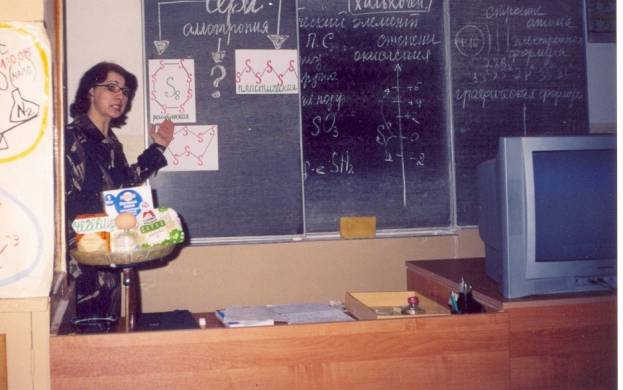 Выступление учителя физикиФизические свойства серы: имеет желтый цвет, температура плавления:+112,8 С, не растворяется в воде, но растворяется в других растворителях (например – в сероуглероде), не смачивается водой.Чтобы объяснить причину смачивания и не смачивания тел (веществ) водой, обратимся к опыту:Демонстрация опыта №1   Оборудование: стеклянная пластина, прикрепленная к пружинке, чаша с водой.   Ход опыта: опускаем пластину на воду и пытаемся поднять ее с помощью пружины. Пружина сильно деформируется и возвращается в исходное положение только после отрыва пластины от поверхности воды.Лабораторная работа №2  Оборудование: стан с водой, пипетка, кусочек стеарина или парафина (свеча) (фронтальный эксперимент)   Ход опыта: с помощью пипетки капаем небольшую каплю воды на свечу. Рассматриваем форму капли.Вопросы:1. Что можно сказать о поведении твердого  тела и жидкости в каждом случае? В 1-ом – вода смачивает стекло, во 2-ом – не смачивает свечу, т.к. принимает шарообразную форму.2. Объясните явление смачивания  и не смачивания на основе знаний о внутреннем строении вещества. Жидкость смачивает поверхность если сила притяжения между молекулами твердого тела и жидкости больше, чем между молекулами самой жидкости. Жидкость не смачивает поверхность тела, если сила притяжения между молекулами жидкости и твердого тела меньше, чем между молекулами внутри жидкости)3. Так почему же сера не смачивается водой?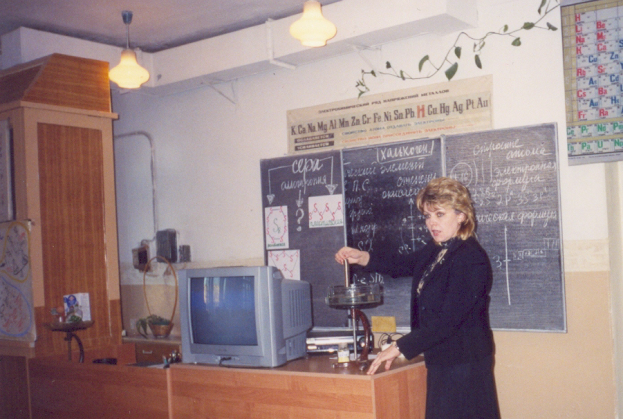 Демонстрация опыта №2Химические свойства серы   Оборудование и реактивы: смесь серы и цинка (порошок), сера, колба с кислородом, спиртовка, ложечка для сжигания веществ, спички.   Ход опыта: серу в ложечке поджечь на воздухе и внести в колбу с кислородом. Наблюдение - яркое горение  серы голубым пламенем.    Смесь серы и цинка поджигаем, яркие вспышки.Стихи о сере1 Сера как химический элементКто такие халькогены? Кислород из атмосферыДвое «редких» братьев, сераИ полоний, несомненно.2. Аллотропия серы.Я готова вам признатьсяВижу я себя на тронеВ восьмиатомной коронеНе парю я в атмосфереТяжко мне живется, сереУ желтой серы есть коронаНо нет ни подданных, ни тронаКорону сера одеваетКогда устойчивой бываетТепло ведет к кристаллам длиннымБесцветной серы моноклинной3. О химических свойствах серы, продуктах ее взаимодействия с другими веществамиТогда услышал я (о, диво) запах скверныйКак будто тухлое разбилося яйцо.                                  Пушкин А.С.       (H2S)Когда пирит в печи горитТо в горле от меня першитА мой гидрат планете всейГрозит кислотностью дождей        (SO2)(Стихи из книги Аликберовой Л.Ю. «Занимательная химия»  Москва «АСТ-ПРЕСС» 1999.)Выступление учителя биологииСера как биоэлемент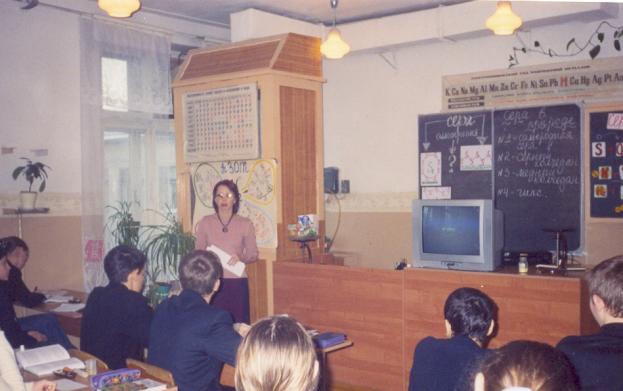   Сера относится к тем немногим элементам, которые встречаются в земной коре в чистом виде.  Ее знали и использовали еще герои Гомера. Они применяли этот желтый камень для «очищения химии». Но еще раньше (около четырех тысяч лет назад)  древние египтяне отбеливали с помощью газа, образующегося при сжигании серы. Примерно с тех времен ее начала использовать и медицина.  Сера – один из самых распространенных элементов, содержащихся в живых организмах и биосфере. Она входит в состав самых разнообразных природных и синтетических соединений: аминокислоты, антибиотики и прочие.  Сера относится к элементам- органогенам, так как составляет основу биологически важных молекул – белков.  Общее содержание серы в организме взрослого человека составляет 140 грамм. Плазма крови содержит 2,7 грамм, а форменные элементы 7,9 грамм.  В организм человека сера в основном поступает в виде аминокислот: цистеина и метионина и в виде простых органических соединений в количестве 8,5 мг/сутки.  Аминокислота метионин относится к незаменимым.  Какие аминокислоты являются незаменимыми?  Потребность в этой аминокислоте примерно 2-4 г в сутки. Содержание в пищевых белках заменимой аминокислоты цистеина снижает потребность в метионине на 80-90%. Наибольшее количество метионина содержится в говядине и треске. Высоким содержанием метионина отличаются сыр и творог. Метионин необходим для синтеза адреналина (действует на сердечно-сосудистую систему), также метионин нужен для метаболизма гистамина, влияющего на кровяное давление, он участвует в процессах удаления из печени избытка жиров, обладает антисклеротическим действием. Эта аминокислота ослабляет разрушающее действие лучевых поражений и отравляющее действие бактериальных токсинов.  Кишечник обладает ограниченной проницаемостью для элементарной серы. Она плохо всасывается и трудно выводится, так как образует в желудочно-кишечном тракте полисахарид – хондронтин серной кислоты, обладающий большим периодом выведения.  Лучше сера проникает через кожу, где она превращается в сульфиды и сульфаты, которые затем поступают в кровь и выделяются почками. В коже сера в основном находится в эпидермисе, где проявляет свое действие. В медицине она широко используется в виде мазей для лечения кожных заболеваний, также используется серное молочко.  Элементарная сера связывается с сульфгидрильными группами, образуя сероводород, который угнетает ферменты тканевого дыхания.  Сера важна при лечении воспалительных реакций, она подавляет вещества вызывающие воспаление и снижает окисление липидов. С другой стороны сераорганические соединения стимулируют процессы регенерации.   Избыточные концентрации серосодержащих соединений способны вызвать ишемическую болезнь, нарушения кровообращения, заболевания всех отделов органов дыхания, а также влиять на репродуктивную функцию.   Соединения, содержащие элементарную серу и использующиеся в медицине.Сульфат натрия (глауберова соль) Na2SO4 х Н2О - применяется как слабительное средство и как противоядие при отравлении солями бария и свинцаСульфат магния MgSO4 х 7H2O -применяется как слабительное, при лечении столбняка и других судорожных состояний, используя при гипертонии (вводят внутривенно), как желчегонное при введении в двенадцатиперстную кишку.Жженый гипс 2СаSO4 х Н2О – гипсовые повязкиСульфат марганца MnSO4 – для лечения атеросклероза, уменьшает содержание холестерина в крови.Сульфат железа (II)  FeSO4 х 7Н2О (железный купорос) используется при лечении анемии (малокровие)Применение в сельском хозяйстве   Мощным потребителем серы является сельское хозяйство. Она превосходное лекарство для борьбы с болезнями хлопчатника и винограда. Сернистым газом окуривают теплицы, овощехранилища и зерносклады. Да и вывести у животных паразитов, в частности чесоточного клеща, удается с помощью сернистого газа.   Сельское хозяйство потребляет до 10 % всей добываемой на нашей планете серы.Химический диктантI  вариант – сераII  вариант – кислород1. Является халькогеном2. Степень окисления от -2 до +63. Характерна аллотропия4. Реагирует с металлами и неметаллами5. Способность к флотации6. При реакции с металлами является окислителем7. Поддерживает горение и дыхание8. Самый распространенный элемент Земли9. Входит в состав белков10. Не реагирует с золотом11. встречается в природе в виде простого вещества12. Участвует в обмене веществ, элемент – органогенСера в природе